СУМСЬКА МІСЬКА РАДАVII СКЛИКАННЯ LІІІ СЕСІЯРІШЕННЯвід 30 січня 2019 року № 4457 – МРм. СумиУ зв’язку зі звільненням секретаря комісії по реорганізації комунальної установи «Сумська міська клінічна лікарня № 5», керуючись пунктом 
30 статті 26 Закону України «Про місцеве самоврядування в Україні», 
Сумська міська радаВИРІШИЛА:Внести зміни до додатку 1 до рішення Сумської міської ради від 
19 грудня 2018 року № 4414-МР «Про припинення комунальної установи «Сумська міська клінічна лікарня № 5» шляхом реорганізації в порядку перетворення в комунальне некомерційне підприємство «Клінічна лікарня № 5» Сумської міської ради», виклавши його в новій редакції згідно додатку 1 до цього рішення.Організацію виконання даного рішення покласти на заступника міського голови з питань діяльності виконавчих органів ради Галицького М.О.Секретар Сумської міської ради                                                            А.В. Баранов Виконавець: Чумаченко О.Ю._________ __.01.2019Рішення Сумської міської ради «Про внесення змін до рішення Сумської міської ради від 19 грудня 2018 року № 4414-МР «Про припинення комунальної установи «Сумська міська клінічна лікарня № 5» шляхом реорганізації в порядку перетворення в комунальне некомерційне підприємство «Клінічна лікарня № 5» Сумської міської ради» доопрацьовано і вичитано, текст відповідає оригіналу прийнятого рішення та вимогам статей 6 – 9 Закону України «Про доступ до публічної інформації» та Закону України «Про захист персональних даних».Проект рішення Сумської міської ради «Про внесення змін до рішення Сумської міської ради від 19 грудня 2018 року № 4414-МР «Про припинення комунальної установи «Сумська міська клінічна лікарня № 5» шляхом реорганізації в порядку перетворення в комунальне некомерційне підприємство «Клінічна лікарня № 5» Сумської міської ради» був завізований:Додаток 1Склад комісії по реорганізаціїкомунальної установи «Сумська міська клінічна лікарня № 5»Секретар Сумської міської ради                                                            А.В. Баранов Виконавець: Чумаченко О.Ю._________ _______2019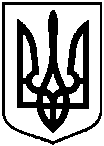 Про внесення змін до рішення Сумської міської ради від 19 грудня 2018 року № 4414-МР «Про припинення комунальної установи «Сумська міська клінічна лікарня 
№ 5» шляхом реорганізації в порядку перетворення в комунальне некомерційне підприємство «Клінічна лікарня № 5» Сумської міської ради»В.о. начальника відділу охорони  
здоров’я Сумської міської ради                                                                                                                          О.Ю. ЧумаченкоЗаступник міського голови з питань діяльності виконавчих органів радиМ.О. ГалицькийНачальник правового управління Сумської міської радиО.В. ЧайченкоСекретар Сумської міської радиА.В. Барановдо рішення Сумської міської ради «Про внесення змін до рішення Сумської міської ради від 19 грудня 2018 року № 4414-МР «Про припинення комунальної установи «Сумська міська клінічна лікарня 
№ 5» шляхом реорганізації в порядку перетворення в комунальне некомерційне підприємство «Клінічна лікарня № 5» Сумської міської ради»від 30 січня 2019 року № 4457-МРПетренко 
В’ячеслав
Юрійович
Хекало 
Світлана Анатоліївна
головний лікар комунальної установи «Сумська міська клінічна лікарня № 5», голова комісії, реєстраційний номер облікової картки платника податків 1738112418головний бухгалтер централізованої бухгалтерії відділу охорони здоров’я Сумської міської ради, секретар комісії, реєстраційний номер облікової картки платника податків_2852806943Члени комісії:Члени комісії:Горлач
Юлія Леонідівна


Лапенко 
Ірина Іванівнаголовний бухгалтер комунальної установи «Сумська міська клінічна лікарня № 5», реєстраційний номер облікової картки платника податків 2829600026     

начальник відділу обліку комунального майна управління майна департаменту ресурсних платежів Сумської міської ради, реєстраційний номер облікової картки платника податків 2687004526                                                   